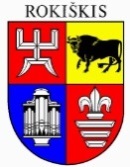 ROKIŠKIO RAJONO SAVIVALDYBĖS TARYBASPRENDIMASDĖL ROKIŠKIO RAJONO SAVIVALDYBĖS NEVYRIAUSYBINIŲ ORGANIZACIJŲ TARYBOS SUDĖTIES PATVIRTINIMO2023 m. birželio 29 d. Nr. TS-RokiškisVadovaudamasi Lietuvos Respublikos vietos savivaldos įstatymo 15 straipsnio 2 dalies 4 punktu, Lietuvos Respublikos nevyriausybinių organizacijų plėtros įstatymo 6 straipsnio 1 dalimi, Rokiškio rajono savivaldybės administracijos direktoriaus 2023 m. birželio 15 d. įsakymu Nr. AV- 468 ,,Dėl narių delegavimo į Rokiškio rajono savivaldybės nevyriausybinių organizacijų tarybą“, Rokiškio rajono savivaldybės mero 2023 m. birželio 19 d. potvarkiu Nr. MV-139 „Dėl narių delegavimo į Rokiškio rajono savivaldybės nevyriausybinių organizacijų tarybą“ ir atsižvelgdama į nevyriausybinių organizacijų ir įstaigų delegavimo raštus ir protokolus (Rokiškio rajono sporto veiklos srityje veikiančių nevyriausybinių organizacijų 2023 m. balandžio 14 d. posėdžio protokolas Nr. 1; Rokiškio rajone veikiančių kaimo bendruomenių sektoriaus 2023 m. balandžio 18 d. susirinkimo protokolas; Rokiškio rajone veikiančių sveikatos ir socialinių nevyriausybinių organizacijų 2023 m. balandžio 13 d. susirinkimo protokolas Nr. 1; Rokiškio jaunimo nevyriausybinių organizacijų 2023 m. gegužės 3 d. susirinkimo protokolas Nr. 1; Rokiškio rajono savivaldybės švietimo sektoriuje veikiančių nevyriausybinių organizacijų 2023 m. gegužės 8 d. posėdžio protokolas Nr. 1; Rokiškio rajono kultūros srities nevyriausybinių organizacijų 2023 m. gegužės 11 d. susirinkimo protokolas; Rokiškio miesto bendruomenių pilietinių iniciatyvų, žmogaus teisiu sektoriaus 2023 m. gegužės 8 d. susirinkimo protokolas), Rokiškio rajono savivaldybės taryba n u s p r e n d ž i a: 	Patvirtinti dvejų metų kadencijai Rokiškio rajono savivaldybės nevyriausybinių organizacijų tarybos sudėtį: Aurika Aurilė – VšĮ ,,Savas Rokiškis“ vadovė;	Rita Elmonienė – Švietimo ir sporto skyriaus vedėjo pavaduotoja;	Diana Guzienė – Švietimo ir sporto skyriaus vyriausioji specialistė;	Jolanta Ivanauskienė – VšĮ Lietuvos aklųjų ir silpnaregių sąjungos Rokiškio filialo pirmininkė;	Lina Jasiudienė – VšĮ ,,Jaslina“ direktorė;Audronė Kaupienė – Vicemerė;Violeta Kazlauskienė – Jaunimo bendrija ,,Sėlos Ramuva“ vadovė;	Irena Matelienė – Komunikacijos ir kultūros skyriaus vedėja;Liudas Navickas – Švietimo ir sporto skyriaus vyriausiasis specialistas;  	Sigita Ruželytė-Popovienė – asociacijos ,,Rokiškio mamų klubas“ narė;	Vilmantas Sirvydis – Žemės ūkio skyriaus vyriausiasis specialistas;Aistė Sketerytė – Civilinės metrikacijos ir archyvų skyriaus vedėja;Antanas Taparauskas – Vicemeras;	Milda Ulevičienė – Rokiškio rajono vietos veiklos grupės pirmininkė;	Vaidas Valotka – asociacijos ,,Rokiškio aisštoko sporto klubas“ prezidentas;	Dalia Zibolienė – Socialinės paramos ir sveikatos skyriaus vyriausioji specialistė.	Sprendimas (potvarkis, įsakymas) per vieną mėnesį gali būti skundžiamas Regionų apygardos administraciniam teismui, skundą (prašymą) paduodant bet kuriuose šio teismo rūmuose, Lietuvos Respublikos administracinių bylų teisenos įstatymo nustatyta tvarka.Savivaldybės meras								Ramūnas Godeliauskas